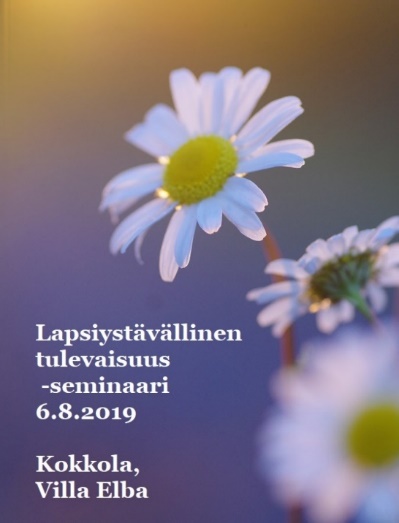 Opsia järjestää elokuussa opintomatkanKokkolaan 6.-7.8.2019 – rakenna oma pakettiLAPSIYSTÄVÄLLINEN TULEVAISUUS –SEMINAARI 6.8.2019Ohjelma 6.8.20198.30 Kahvi ja ilmoittautuminen.  Villa Elba, juhlasali, Sannanrannantie 60.  9.00 Musiikkiesitys     9.10 Avaus sivistysjohtaja Peter Johnson ja Soiten perheiden palveluiden           toimialuejohtaja, ylilääkäriAndreas Blanco Sequeiros 9.30 Lapsiystävällisyys nuorten silmin Kokemusta rikkaammat lastensuojelun kokemusasiantuntijat sekä nuorisovaltuuston edustajat Hawa Sesay ja Josper Tuurinmaa 10.00 Uuden oppimisen ydinteesit Lauri Järvilehto, työelämäprofessori, Aalto-yliopisto  10.45 Tauko 11.00 Lapsiystävällisyys Hämeenlinnan kaupungin tavoitteena Markku Rimpelä, Hämeenlinnan kaupungin            strategiajohtaja 11.30 Keskustelua pienryhmissä 12.15 Lounas 13.15 Lapsiystävällinen Kokkola – tilannekatsaus ja suunnitelmat lukuvuoden 2019–2020 osalta Ronnie Djupsund, Kokkolan vt. ruotsinkielisten opetuspalveluiden ja nuorisotoimen johtaja 13.35 Dialogeja yhdyspinnoilla Anne Saarela, Lapsi- ja perhepalveluiden muutosohjelma LAPEn muutosagentti sekä Piritta Pietilä-Litendahl, Lapsi- ja perhepalveluiden muutosohjelma LAPEn kunta-agentti 13.50 Paneeli- ja päätöskeskustelu Puheenjohtajina Peter Johnson ja Andreas Blanco Sequeiros 15.00 Seminaarin päätösIlmoittautuminen 19.6.2019 mennessä linkin kautta: https://link.webropolsurveys.com/S/E604A4E6D4AC479CLisätietoja ohjelmasta ja ilmoittautumisesta opetuspalvelujen kehittämiskoordinaattori Suvi Alamaalta suvi.alamaa@kokkola.fiSeminaari on osallistujille maksuton. Sen järjestää Kokkolan sivistystoimi ja Keski-Pohjanmaan LAPE-yhteistyöryhmä. Lounas Villa Elbassa on omakustanteinen – https://www.villaelba.fi/  TERVETULOA!Sivistyskunta 2020 –valmennus  huipentuu Huippuseminaariin 7.8.2019Opetushallituksen rahoittama Sivistyskunta 2020 – johtoryhmien valmennus -kokonaisuus on toteutettu syksyn 2018 ja kevään 2019 aikana. Valmennuksen ensisijaisena tavoitteena on ollut tukea kuntien sivistystoimen johtoa valmistautumisessa sote-uudistuksen jälkeiseen aikaan. Sote kaatui – sivistys ei. Kunta on muutoksessa.Sivistyskunta 2020-valmennuksen kokemuksia halutaan jakaa Kokkolassa toteutettavassa huippuseminaarissa. Keskeisenä sisältönä seminaarissa on tuoda esiin sivistystoimen strategiatyön tiikerinloikkia ja haasteita, joihin prosesseissa on törmätty.Huippuseminaari on maksuton sisältäen ohjelman mukaiset kahvitukset sekä kouluruokailun. Ohjelma9.00 Ilmoittautuminen ja aamukahvit       – mahdollisuus pikaiseen tutustumiskierrokseen talossa 10.00 Tervetuloa, päivän aloitus – Torkinmäen oppilaiden tervetulotoivotusOpsian puheenjohtaja Virpi LehmusvaaraPäivän aikataulut, toimintatavat, pelisäännöt ja tavoitteet, Hannu Laukkanen  Päivän puheenjohtaja Peter Johnson10.15 Haasteista tiikerinloikkiin – onnistumisia strategiatyössä Seurantatutkimuksen esituloksia: sivistyskuntatyön onnistumisen avaintekijät, Peter Johnson 5 valmisteltua puheenvuoroa osallistuneista kunnistaKommentointi ja keskustelu pienryhmissäYhteinen keskustelu: sivistyskunta syntyy joka tapauksessa, oletko valmis?12.15 -13.00 Lounas, (kouluruokailu)   13.00 Kurkistus hallitusohjelman sivistyspoliittisiin tavoitteisiinOpetusneuvos Aija Rinkinen, OKM 13.45   Kommenttipuheenvuorot: Mitä odotan sivistyksen vuosikymmeneltä 2020?Opetusneuvos Pia Kola-Torvinen, OpetushallitusSivistys- ja kulttuurijohtaja Opetustoimenjohtaja seminaariin osallistuvasta kunnastaVarhaiskasvatuspäällikkö Rehtori KehittäjäopettajaYhteenveto15.00 Talk Show: Matkalle sivistyskuntaan ja uudelle vuosikymmenelle   päätöspuhe 	 15.30 Päätöspuheenvuorot: Opsian pj. Virpi Lehmusvaara ja KJI:n edustaja15.45 Päivän koonti,16.00 Päätös, kiitokset ja päätöskahvitIlmoittautumiset 10.6.2019 mennessä: suortamo@live.comTervetuloa!Markku Suortamo	050 9183069		suortamo@live.comPeter Johnson	040 7533991		peter.johnson0402@outlook.com Hannu Laukkanen	0400 406939		hannu.laukkanen@propractica.fi 